TOREK, 12. 5. 2020ODS 8. C 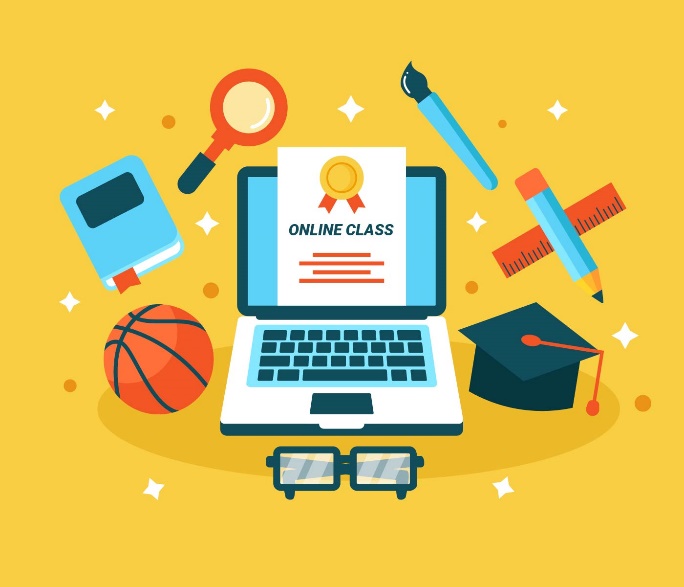 OPOMNIKVideokonferenca (ZOOM) danes ob 11.00  https://us04web.zoom.us/j/71136300584Meeting ID: 711 3630 0584Password (geslo): 7G8xVSSe vidimo!